Die Verneinung mit nicht und kein Die Verneinung mit nichtAdjektive verneinst du mit „nicht“. Das Bild ist nicht schön.  (schön = Adjektiv) Das Kleid ist nicht grün.	(grün = Adjektiv)Verben verneinst du mit „nicht“. Beispiel: Ich singe nicht.	(singen = Verb) Ich kann nicht tanzen.	(können + tanzen = Verben)Angaben von Ort und Zeit verneinst du mit „nicht“. Ich wohne nicht in Hannover. (Hannover = Ort) Ich komme nicht in 5 Minuten. (5 Minuten = Zeit)1a) Übung: Verneinung von AdjektivenAufgabe: Beantworte die Fragen.1b) Übung: Verneinung von Verben Aufgabe:  Schreibe auf, was nicht fliegen kann. Der Bus kann nicht fliegen._____________________________________________________________________._____________________________________________________________________.1c) Übung: Verneinung von Angaben von Ort und Zeit  Aufgabe: Beantworte die Fragen.Beginnt die Schule um 10 Uhr?  Nein, die Schule beginnt nicht um 10 Uhr. Die Schule beginnt um 8 Uhr.Klingelt dein Wecker um 4 Uhr?__________________________________________________________________    __________________________________________________________________Kommst du aus Deutschland? __________________________________________________________________	     __________________________________________________________________Die Verneinung mit kein/ keine Nomen verneinst du mit „kein“ oder „keine“Das gilt für Nomen ohne Artikel und Nomen mit unbestimmtem Artikel (ein, eine) Magst du Pizza? Ich mag keine Pizza. 	(Pizza = Nomen)	 Hast du eine Schwester? Nein, ich habe keine Schwester.    (Schwester = Nomen)Bildung:2a) Übung: Verneinung mit kein/ keine Aufgabe: Beantworte die Fragen.Gemischte ÜbungenAufgabe: Beantworte die Fragen. Entscheide, ob du „nicht“ oder „kein/ keine“ verwenden musst. Ich heiße nicht Lisa, ich heiße ________________________.Ich bin ______ Lehrer, ich bin ________________________.Ich habe ______ Auto, mein Vater hat ________________________.Ich bin ______ fünf Jahre alt, ich bin _________________ Jahre alt.Ich bin ______2 Meter groß, ich bin _______ Meter groß.Meine Schwester heißt ______ Paula, sie heißt ________________________.Cristiano Ronaldo ist ______ Tänzer, er ist ________________________.Beyoncé ist ______ Ärztin, sie ist ________________________.BildFrageAntwort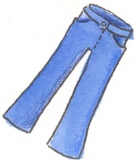 (die Hose, blau)Ist die Hose grün?Nein, die Hose ist nicht grün. Die Hose ist blau.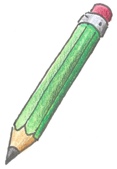 (der Stift, grün)Ist der Stift gelb?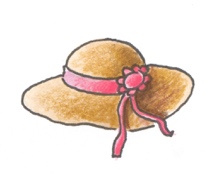 (der Hut, alt)Ist der Hut neu?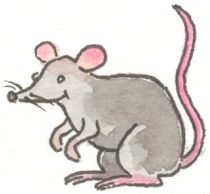 (die Maus, klein)Ist die Maus groß?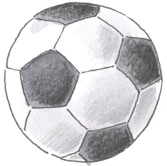 (der Ball, rund)Ist der Ball eckig?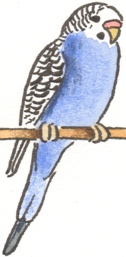 (der Vogel)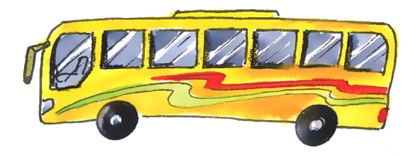 (der Bus)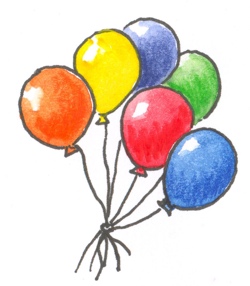 (die Luftballons)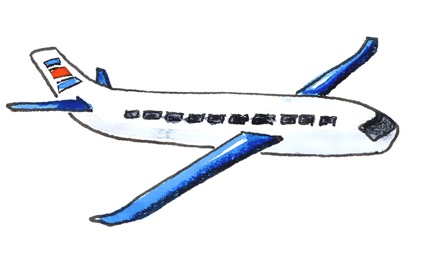 (das Flugzeug)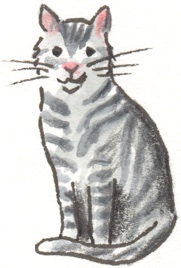 (die Katze)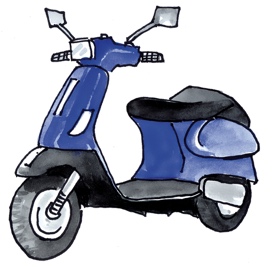 (der Roller)Bild FrageAntwort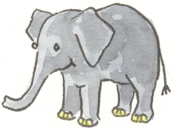 (ein Elefant)Ist das ein Pferd?  Nein, das ist kein Pferd.Das ist ein Elefant.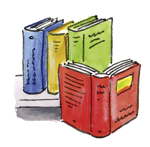 (Bücher)Sind das Hefte?Nein, das sind keine Hefte.Das sind Bücher. 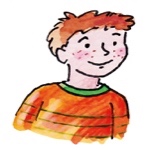 (ein Junge)Ist das ein Mädchen?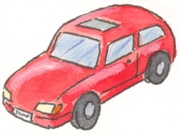 (ein Auto)Ist das ein Fahrrad?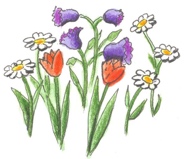 (Blumen)Sind das Bäume?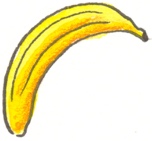 (eine Banane)Ist das eine Kirsche?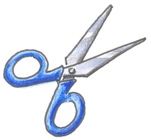 (eine Schere)Ist das ein Lineal?